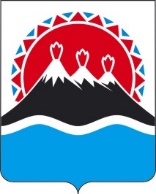 П О С Т А Н О В Л Е Н И ЕПРАВИТЕЛЬСТВА  КАМЧАТСКОГО КРАЯ                   г. Петропавловск-КамчатскийПРАВИТЕЛЬСТВО ПОСТАНОВЛЯЕТ:1. Признать утратившим силу постановление Правительства Камчатского края от 26.09.2022 № 500-П «Об утверждении Порядка предоставления из краевого бюджета субсидии операторам связи на возмещение части затрат, связанных с оказанием услуг по предоставлению доступа к информационно-телекоммуникационной сети «Интернет» на территории п. Оссора Карагинского муниципального района».2. Настоящее постановление вступает в силу после дня его официального опубликования.[Дата регистрации]№[Номер документа]О признании утратившим силу постановления Правительства Камчатского края от 26.09.2022 № 500-П «Об утверждении Порядка предоставления из краевого бюджета субсидии операторам связи на возмещение части затрат, связанных с оказанием услуг по предоставлению доступа к информационно-телекоммуникационной сети «Интернет» на территории п. Оссора Карагинского муниципального района»Председатель Правительства Камчатского края[горизонтальный штамп подписи 1]Е.А. Чекин